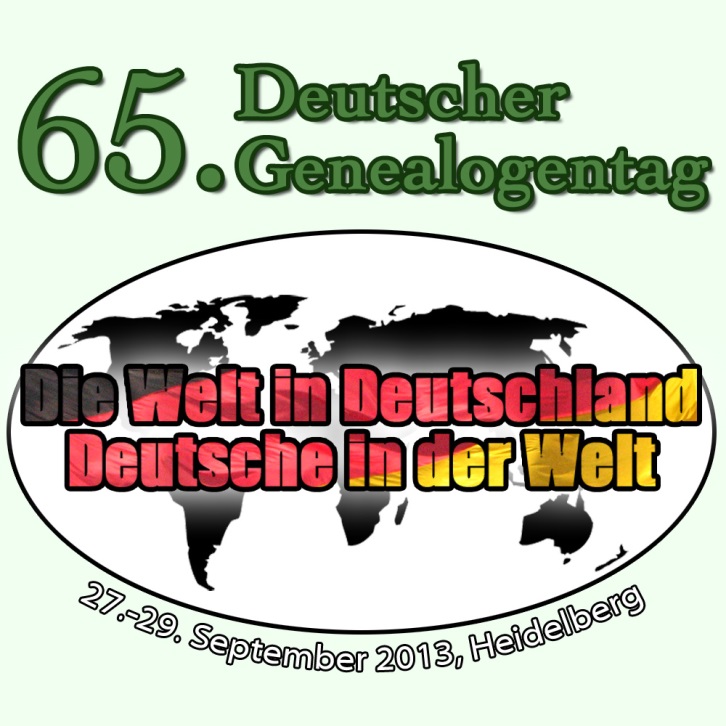 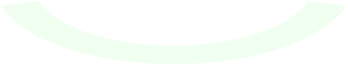 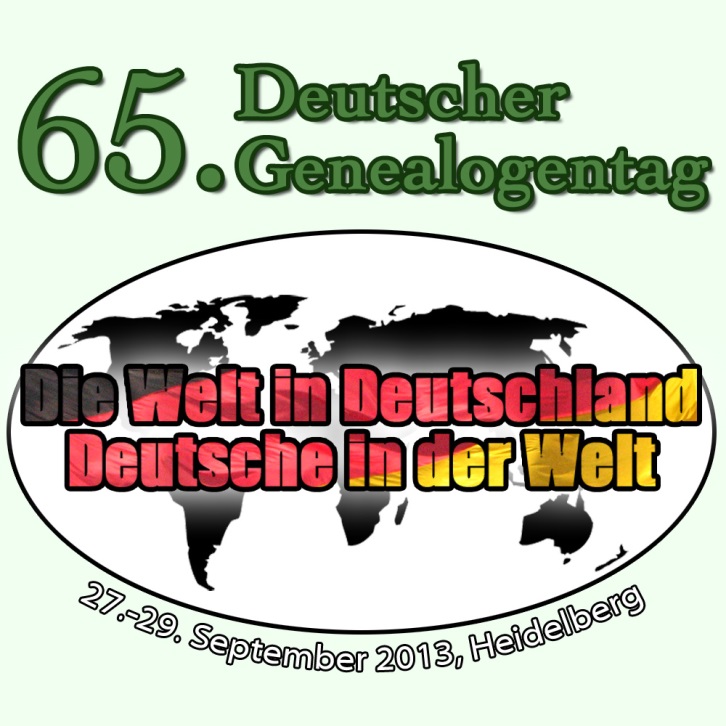 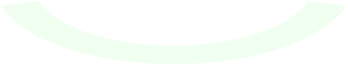 Vorträge u. a. zu den ThemenbereichenAuswandererforschung,Exulantenforschung,Praktische Forscherhilfe 
im Internet,Namensforschung,Heraldik,Auswanderung, Rückwanderung,Forschungsmöglichkeiten in Heidelberg und Umgebung,Heidelberg macht GeschichteAusstellung  (Eintritt frei)regionale und überregionale genealogische Vereine,geschichtliche Vereine,Archive,genealogische FachverlageProgramme zur genealogischen Dokumentation,Berufsgenealogen stellen 
sich vor,Hilfsmittel zur genealogischen DokumentationPosterausstellung(Format: DIN A0)Themenvorschläge für Poster:Meine Homepage 
(vom alten Photo zum Stammbaum),Migrationen meiner Ahnen,Berufe meiner Ahnen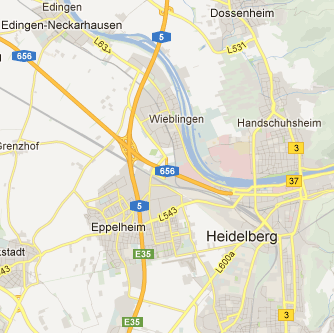 	veranstaltet durch die	mit Unterstützung von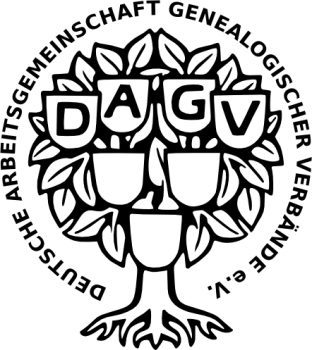 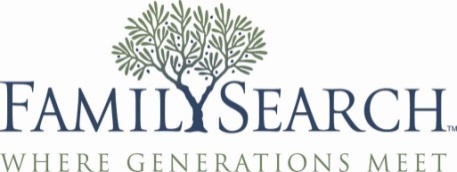     www.familysearch.org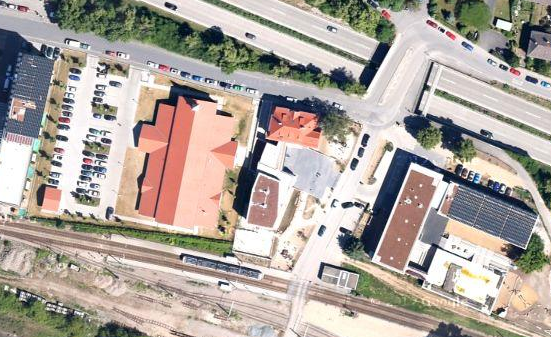 Deutsche Arbeitsgemeinschaft 
genealogischer Verbände e. V. 	   www.dagv.orgHeidelberg International School
Wieblinger Weg 7undHLT Gemeindezentrum
Wieblinger Weg 11-15